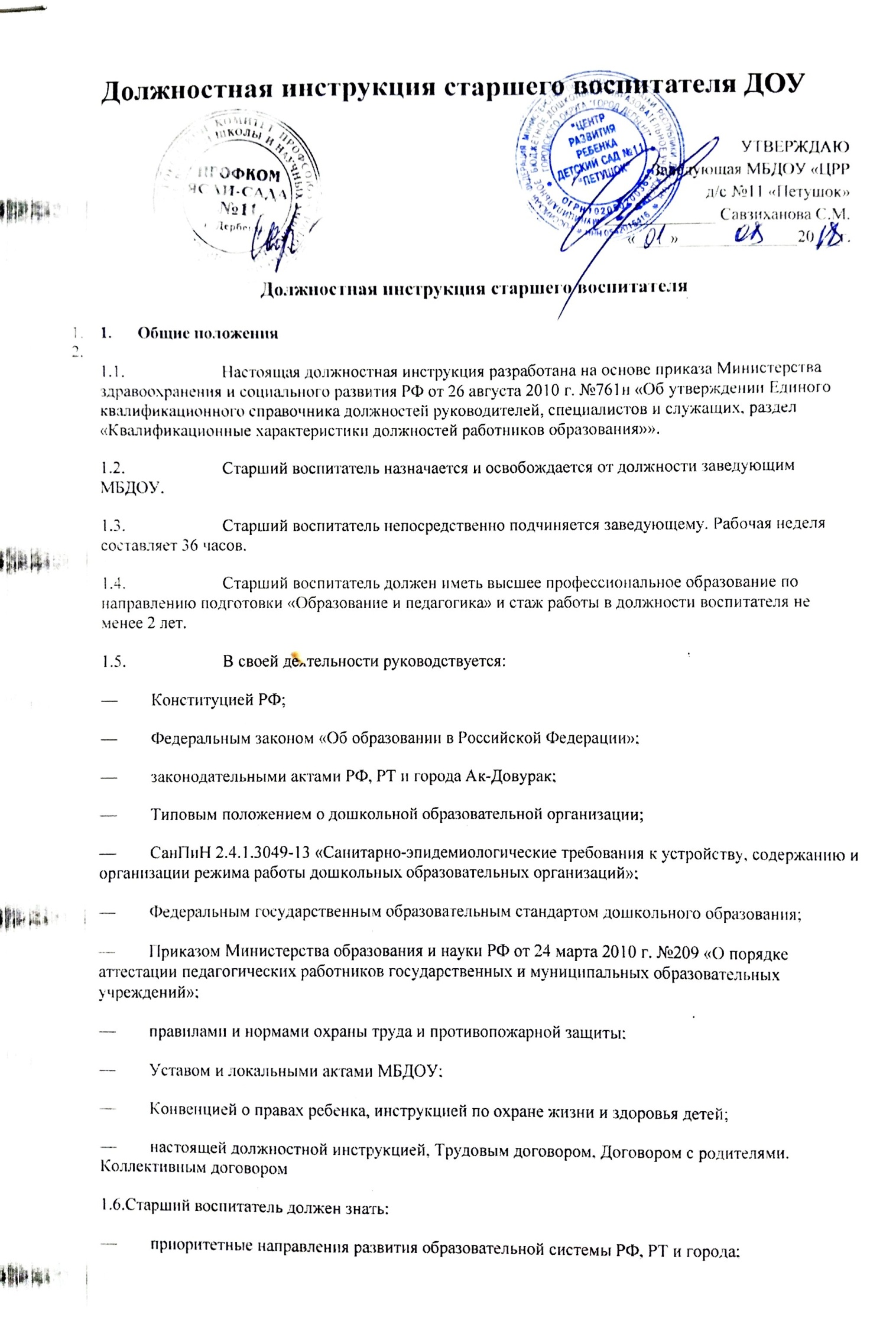 —        законы и иные нормативные правовые акты, регламентирующие дошкольную образовательную деятельность;—        Конвенцию ООН о правах ребенка;—        педагогику, детскую, возрастную и социальную психологию, физиологию и гигиену;—        психологию отношений, индивидуальные и возрастные особенности детей;—        методы и формы мониторинга деятельности воспитанников;—        педагогическую этику; методы управления образовательными системами;—        теорию и методику воспитательной работы, организации свободного времени воспитанников;—        новейшие достижения в области методики дошкольного воспитания;—        современные педагогические технологии продуктивного, дифференцированного, развивающего обучения;—        методы убеждения, аргументации своей позиции, установления контактов с воспитанниками разного возраста, их родителями (лицами, их заменяющими), коллегами по работе;—        технологии диагностики причин конфликтных ситуаций, их профилактики и разрешения;—        технологию проведения процедуры мониторинга, методический инструментарий;—        основы экологии, экономики, социологии;—        трудовое законодательство;—        основы работы с текстовыми и графическими редакторами, электронными таблицами, электронной почтой и веб-обозревателями (браузерами), мультимедийным оборудованием;—        Устав и другие локальные акты организации;—        правила по охране труда и пожарной безопасности;—        инструкцию по охране жизни и здоровья детей;—        санитарно-эпидемиологические требования к организации образовательного процесса.2.      Требования к квалификации2.1.                       Старший воспитатель должен иметь высшее профессиональное образование по направлению подготовки «Образование и педагогика» и стаж работы в должности воспитателя не менее 2 лет.2.2.                       На основе приказа Министерства образования и науки РФ от 24 марта 2010 г. №209 «О порядке аттестации педагогических работников государственных и муниципальных образовательных учреждений» педагогический работник может обратиться в аттестационную комиссию с заявлением о проведении аттестации или установления соответствия уровня квалификации требованиям, предъявляемым к первой квалификационной категории, имея стаж не менее 2 лет.Первая квалификационная категория может быть установлена педагогическим работникам, которые:—       владеют современными образовательными технологиями и методиками и эффективно применяют их в практической профессиональной деятельности;—       вносят личный вклад в повышение качества образования на основе совершенствования методов обучения и воспитания;—       имеют стабильные результаты освоения воспитанниками образовательных программ и показатели динамики их достижений выше средних в субъекте Российской Федерации.Педагогический работник может обратиться в аттестационную комиссию с заявлением о проведении аттестации или установления соответствия уровня их квалификации требованиям, предъявляемым к высшей квалификационной категории не ранее чем через 2 года после установления первой квалификационной категории.Высшая квалификационная категория может быть установлена педагогическим работникам, которые:—        имеют установленную первую квалификационную категорию;—        владеют современными образовательными технологиями и методиками и эффективно применяют их в практической профессиональной деятельности;—        имеют стабильные результаты освоения обучающимися, воспитанниками образовательных программ и показатели динамики их достижений выше среднихв субъекте Российской Федерации, в т.ч. с учетом результатов участия воспитанников во всероссийских, международных олимпиадах, конкурсах, соревнованиях;—        вносят личный вклад в повышение качества образования на основе совершенствования методов обучения и воспитания, инновационной деятельности, в освоении новых образовательных технологий и активно распространяют собственный опыт в области повышения качества образования и воспитания на разных уровнях.2.3.Старший воспитатель должен обладать основными компетенциями:—        в планировании, организации и контроле:мероприятий, направленных на укрепление здоровья воспитанников и их физическое развитие;мероприятий, направленных на формирование культуры и здоровья педагогического коллектива;различных видов деятельности и общения воспитанников;—        образовательной деятельности по реализации основной общеобразовательной программы дошкольного образования;—        в осуществлении взаимодействия с родителями (законными представителями) воспитанников и работниками организации;—        в проектировании и реализации комплексного оснащения воспитательно-образовательного процесса, способствующего формированию компетентности (интеллектуальной, языковой, социальной) и обеспечивающего многоаспектную поддержку игры воспитанников;—        в информационно-методическом обеспечении воспитательно-образовательного процесса, которое позволит в электронной форме управлять образовательным процессом, проводить мониторинг, использовать интерактивные дидактические материалы и образовательные ресурсы и повысить качество обеспечения образовательного процесса;—        в организационно-методическом сопровождении основной общеобразовательной программы (методика организации групповой, индивидуальной и самостоятельной деятельности воспитанников).3.      Должностные обязанностиСтарший воспитатель обязан:3.1. Осуществлять:—        методическое руководство воспитательно-образовательной деятельностью воспитателей и других педагогов-специалистов, обеспечивая выполнение основной общеобразовательной программы дошкольного образования, в соответствии с Федеральным государственным образовательным стандартом дошкольного образования;—        координацию деятельности воспитателей, педагогических работников в проектировании образовательной среды организации;—        оказание учебно-методической и научной поддержки всем участникам образовательного процесса;—        взаимосвязь и сотрудничество в работе МБДОУ, семьи и социума.3.2.Организовывать:—        работу по подготовке и проведению педагогических советов, родительских собраний и других мероприятий, предусмотренных годовым планом детского сада;—        интеграционное взаимодействие воспитателей и других специалистов для решения задач годового плана и образовательной программы;—        внедрение педагогики партнерства для всех участников образовательного процесса;—        групповые и тематические консультации, выставки, конкурсы;—        работу творческих и проектных групп воспитателей и других педагогов;—        работу воспитателей по изготовлению пособий, дидактических материалов; по использованию образовательных ресурсов;—        наставничество с целью оказания помощи молодым воспитателям (специалистам) в их профессиональном становлении, а также реализация идеи социально-педагогического партнерства;—        проведение совместных мероприятий со школой и другими социальными партнерами;—        мониторинговую процедуру:в начале учебного года – для определения зоны образовательныхпотребностей каждого воспитанника;в конце года – в выявлении уровня достижений каждым ребенком промежуточных и итоговых показателей освоения программы, динамики формирования интегративных качеств;—        обеспечение достаточного информационного поля для родителей о деятельности МБДОУ с использованием различных ресурсов.3.3. Принимать участие:—        в подборе кандидатов на должности воспитателей, помощников воспитателей, педагогов-специалистов;—        в создании благоприятного морально-психологического климата в коллективе;—        в обеспечении соблюдения работниками МБДОУ прав и свобод воспитанников, норм по охране их жизни и здоровья во время образовательного процесса, выполнения правил охраны труда и пожарной безопасности;—        в стратегическом планировании, разработке  и внедрении программы развития, образовательной программы и годового плана работы организации;—        в создании имиджа МБДОУ среди социума;—        в организации, контроле и координации воспитательно-образовательной работы с детьми;—        в организации экспериментальной, исследовательской работы в организации;—        в развитии, эффективном использовании творческого потенциала педагогического коллектива;—        в установлении связей и развитии сотрудничества с внешними партнерами (другие детские сады, школы, библиотеки и т.д.);—        в работе методических объединений в городе.3.4. Планировать методическую работу с учетом профессиональных навыков, опыта воспитателей и специалистов, предусматривая:—        уровень их квалификации;—        удовлетворение информационных, учебно-методическихи образовательных потребностей воспитателей и специалистов:оказывать помощь в самообразовании;методическую помощь (в первую очередь начинающим) в применении в работе с детьми деятельностных технологий, использование форм и приемов организации детей, в т.ч. объединение детей для общего дела;—        учет гендерной специфики развития детей дошкольного возраста;—        в обеспечении преемственности с примерными основными общеобразовательными программами начального общего образования;—        ознакомление педагогов с достижениями современной педагогической теории и практики;—        построение взаимодействия с семьями воспитанников в целях осуществления полноценного развития ребенка; организации совместной деятельности детей и родителей;—        оказывать помощь при подготовке к процессу аттестации педагогов;—        организовывать обмен опытом работы среди педагогов МБДОУ с целью повышения их квалификации (открытые просмотры, семинары, тренинги и др. формы).3.5.Проводить:—        постоянный разного вида контроль и анализ состояния образовательной и воспитательной работы и принятие на его основе конкретных мер по повышению качества и эффективности работы.3.6.Способствовать:—        обобщению передового педагогического опыта, повышению квалификации педагогов, развитию их творческих инициатив;—        обеспечению уровня подготовки воспитанников, соответствующего федеральному государственному образовательному стандарту, стандарту качества дошкольного образования и превышающего средние показатели по городу;—        созданию развивающей образовательной среды, обеспечивающей: духовно-нравственное развитие и воспитание детей; высокое качество дошкольного образования, его доступность, открытость и привлекательность для детей и их родителей и всего общества; гарантирующей охрану и укрепление физического и психологического здоровья воспитанников; комфортной по отношению к воспитанникам и педагогическим работникам.3.7.                       Содействовать:—        всестороннему развитию воспитанников через систему кружков, клубов, секций, объединений, организуемых в организации;—        формированию общей культуры личности, социализации, развитию познавательных интересов детей;—        непрерывному профессиональному развитию и росту педагогических работников;—        выполнению целевых федеральных, региональных и муниципальных программ развития дошкольного образования.3.8.                       Осуществлять контроль за работой воспитателей и педагогов:—        по соблюдению прав и свобод воспитанников, по обеспечению охраны жизни и здоровья воспитанников во время образовательного процесса;—        по планированию и выполнению воспитательно-образовательной работы;—        по организации и проведению в группах непосредственно образовательной деятельности детей, режимных моментов, игровой и самостоятельной деятельности;—        по выполнению годового плана работы организации и решений, принятых на заседаниях педсоветов;—        по самообразованию.3.9.                       Вносить личный вклад на основе организации методической и консультативной помощи педагогам и родителям в повышение качества образования и обеспечение стабильных результатов освоения воспитанниками общеобразовательных программ и показателей динамики их достижений; в обеспечение результативности участия детей в конкурсах детского творчества и соревнованиях различного уровня.3.10.                   Вести в установленном порядке документацию, своевременно представлять заведующему необходимые данные (в соответствии с номенклатурой дел организации).3.11.                   Соблюдать:—        права и свободы воспитанников, содержащиеся в Федеральном законе «Об образовании в Российской Федерации», Конвенции о правах ребенка;—        требования охраны жизни и здоровья воспитанников;—        правила и нормы охраны труда и пожарной безопасности;—        трудовую дисциплину и Правила внутреннего трудового распорядка, должностную инструкцию.4.      Права4.1. Старший воспитатель имеет права, предусмотренные Трудовым кодексом РФ, Федеральным законом «Об образовании в Российской Федерации», «Типовым положением о дошкольной образовательной организации», Уставом и другими локальными актами организации.4.2. Старший воспитатель в пределах своей компетенции имеет право:—        принимать участие в разработке Программы развития, образовательной программы, годового плана организации, должностных инструкций педагогов;—        устанавливать деловые контакты со сторонними организациями в рамках своей компетенции;—        вносить предложения по совершенствованию образовательного процесса.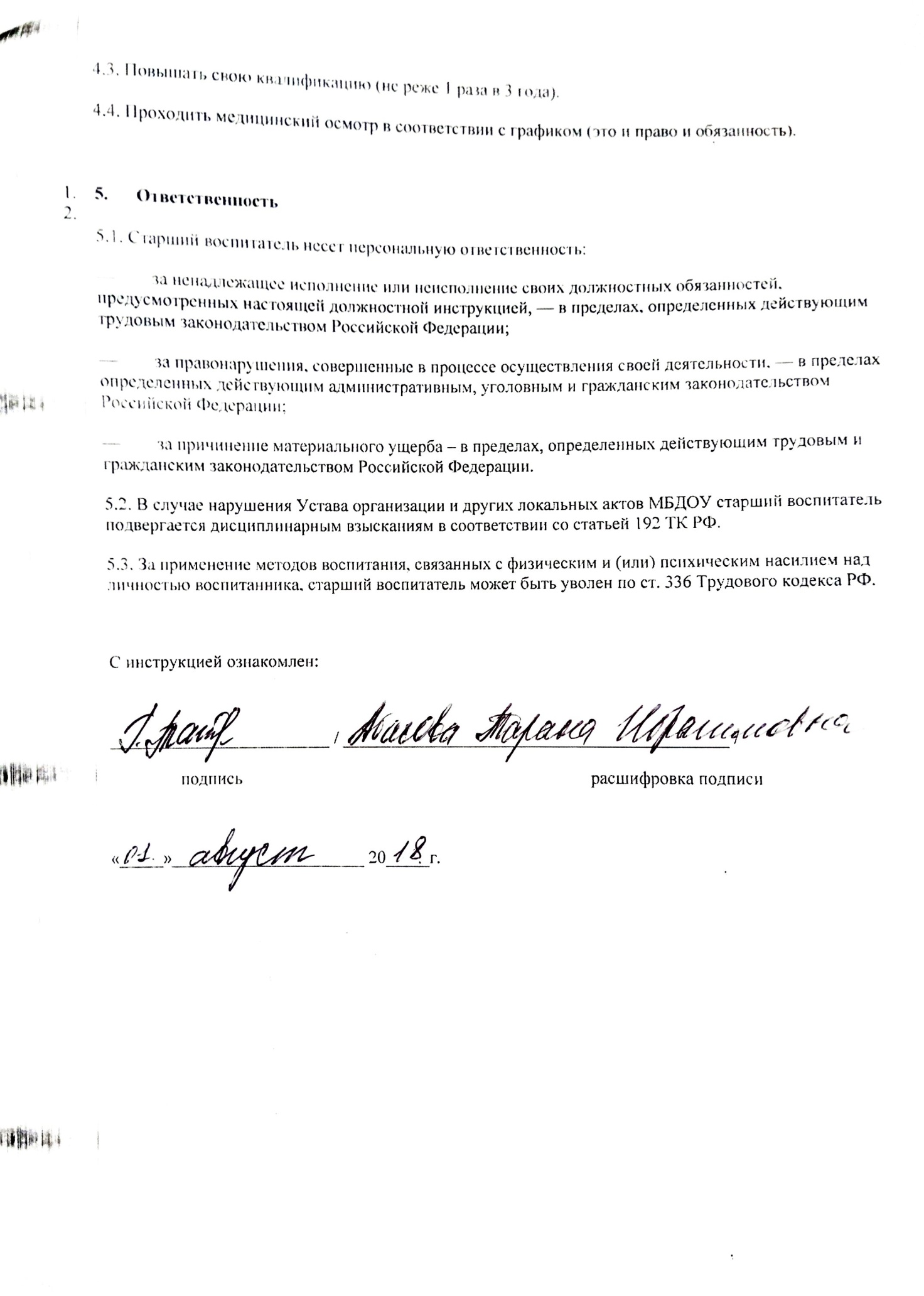 